					DETRAN/AM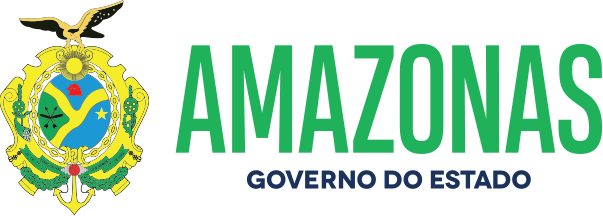 ESPÉCIE: Edital de Notificação de Autuação Nº 012/2022.O DETRAN/AM, fundamentado no art. 281, § único, II, da Lei 9.503, de 23.09.97, consubstanciado com a Resolução 619/2016 do CONTRAN e no princípio constitucional do contraditório da CF; Considerando as reiteradas tentativas de entrega de Notificações de Autuação por infração de trânsito por meio postal aos proprietários dos veículos; NOTIFICA que foram lavradas autuações cometidas pelos veículos de propriedade dos abaixo relacionados, devendo as partes interessadas efetivar apresentação do condutor e Defesa da Autuação no prazo de quinze dias, a contar da data da publicação do presente edital, podendo ser adquirido o formulário para Defesa no site do DETRAN/AM. A não apresentação do Condutor implicará ao proprietário do veículo (pessoa física – responsabilidade pela pontuação), (pessoa jurídica – agravamento art. 257, § 8º).Manaus, 08 de Fevereiro de 2022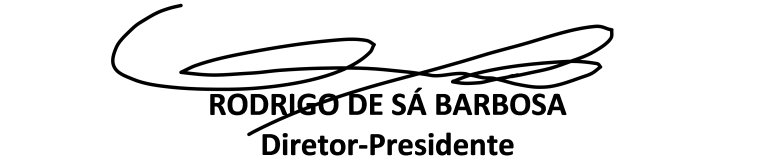 NºPlacaNº AutoCódigo daInfraçãoData daAutuação1 JXE-9552TD-00228276 659-9/2 16/01/222 PHE-9234TD-00228847 734-0/0 16/01/223 JWZ-5057TD-00222194 659-9/2 19/01/224 OXM-1F78TD-00234419 659-9/2 19/01/225 JXB-5508TD-00232961 703-0/1 19/01/226 OAH-8A76TD-00228857 703-0/1 19/01/227 JWU-5516TD-00232524 659-9/2 21/01/228 NOY-5380TD-00224087 659-9/2 21/01/229 OAO-1457TD-00234529 519-3/0 23/01/2210 JWR-7C65TD-00231926 659-9/2 24/01/2211 JXM-7990TD-00226160 659-9/2 24/01/2212 NOO-9331TD-00233921 734-0/0 27/01/22